РОССИЙСКАЯ ФЕДЕРАЦИЯАМУРСКАЯ ОБЛАСТЬСВОБОДНЕНСКИЙ РАЙОНАДМИНИСТРАЦИЯ КЛИМОУЦЕВСКОГО СЕЛЬСОВЕТА                                                ПОСТАНОВЛЕНИЕ11.11.2019                                                                                              № 65                                                     с. КлимоуцыО внесении изменений в приложения 1 и 2 к постановлениюАдминистрации Климоуцевского сельсовета Свободненского районаот 31 января 2019 г. № 5 «Об утверждении реестра и схемы мест размещения контейнерных площадок для временного хранения твердых коммунальных отходов на территории Климоуцевского сельсовета»        В целях обеспечения охраны окружающей среды и здоровья человека на  территории Климоуцевского сельсовета Свободненского района, в соответствии с Федеральным законом от 06.03.2003 №131-ФЗ «Об общих принципах организации местного самоуправления в Российской Федерации», Федеральном законом № 89-ФЗ от 24.06.1998 «Об отходах производства и потребления», постановлением Правительства РФ от 31.08.2018 № 1039 «Об утверждении правил обустройства мест (площадок) накопления твердых коммунальных отходов и ведения их реестра», в соответствии с санитарными правилами и нормами САнПиН 42-128-4690-88 «Санитарные правила содержания территорий населенных мест», администрация Климоуцевского сельсоветап о с т а н о в л я е т:                   1.Внести изменения в приложения 1 и 2 к постановлению от 31 января 2019 г. № 5 «Об утверждении реестра и схемы мест размещения контейнерных площадок для временного хранения твердых коммунальных отходов на территории Климоуцевского сельсовета»:                  1)утвердить реестр мест размещения контейнерных площадок для сбора ТКО на территории Климоуцевского сельсовета Свободненского района в новой редакции ( Приложение №1);                 2)утвердить схему мест размещения контейнерных площадок для сбора ТКО на территории Климоуцевского сельсовета Свободненского района в новой редакции (Приложения№2).           2.Обнародовать настоящее постановление на информационном стенде администрации и разместить на официальном сайте Климоуцевского сельсовета.Глава  администрации                                                       Т.Н.Шайдурова                                                                                  Приложение №2                                                                              к постановлению администрации                                                                                                    Климоуцевского сельсовета                             от 11.11.2019  № 65      СХЕМА мест размещения контейнерных площадок  для сбора  ТКО на территорииКлимоуцевского сельсовета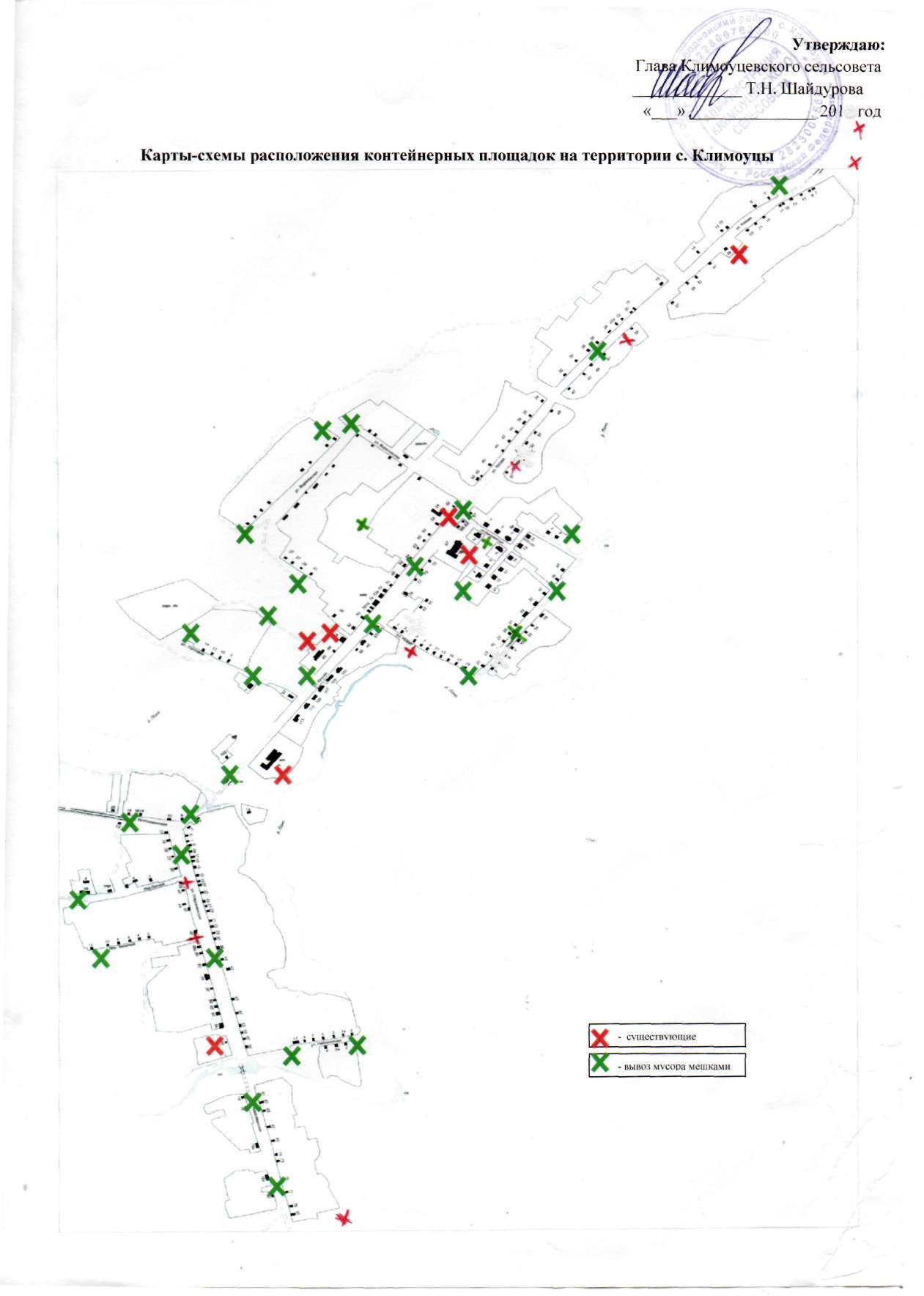 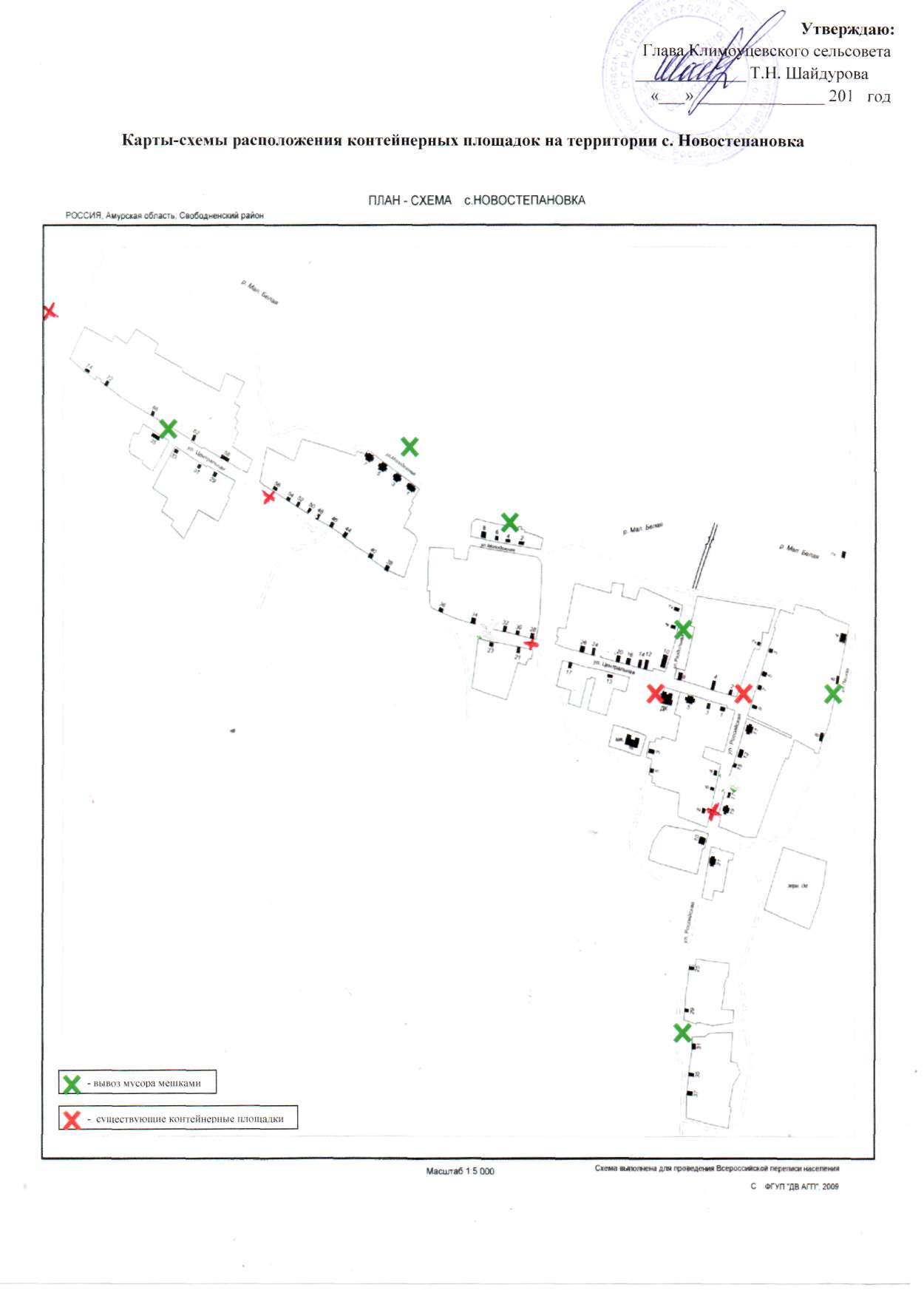 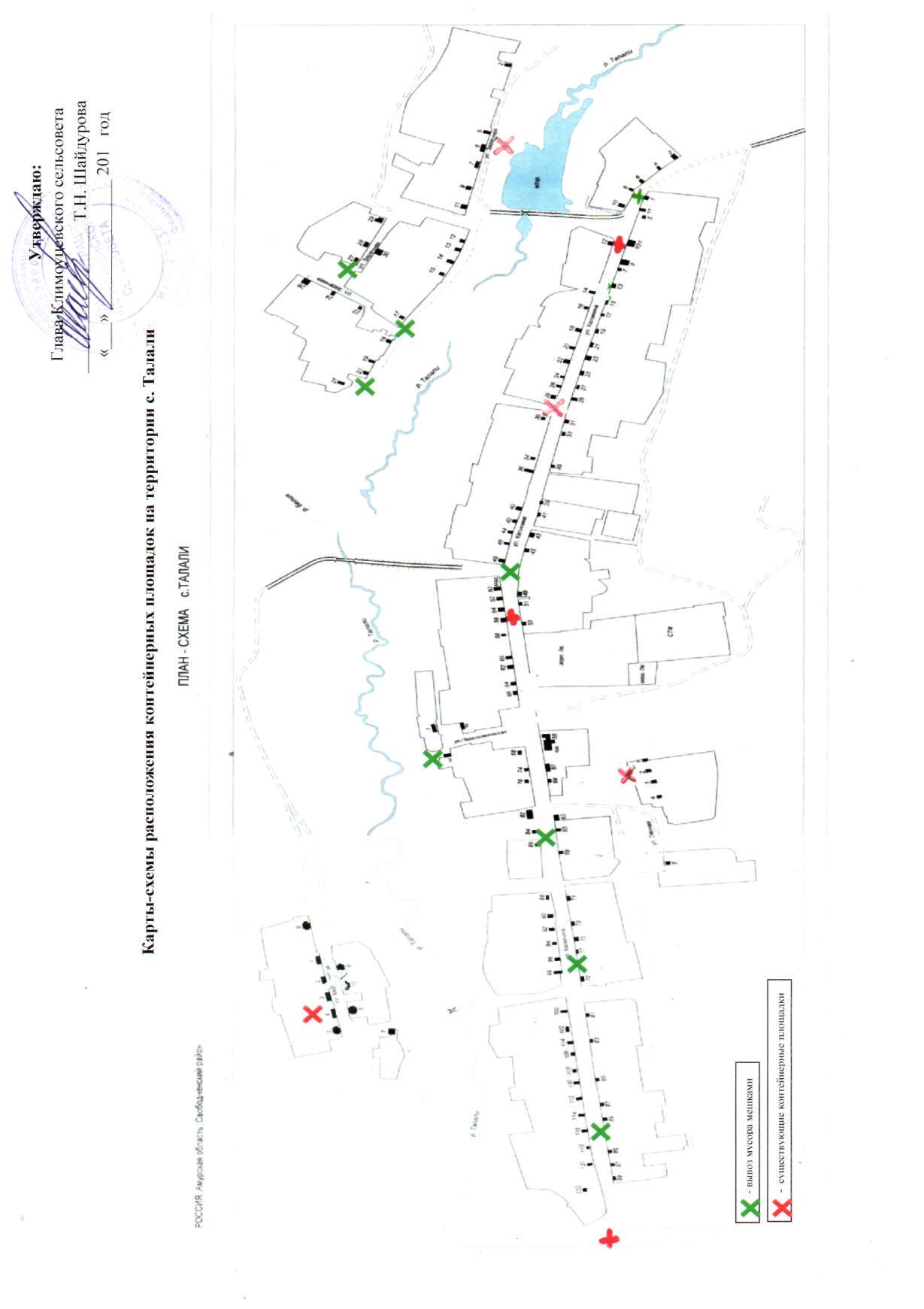 